Schreiben Sie hier Ihre Daten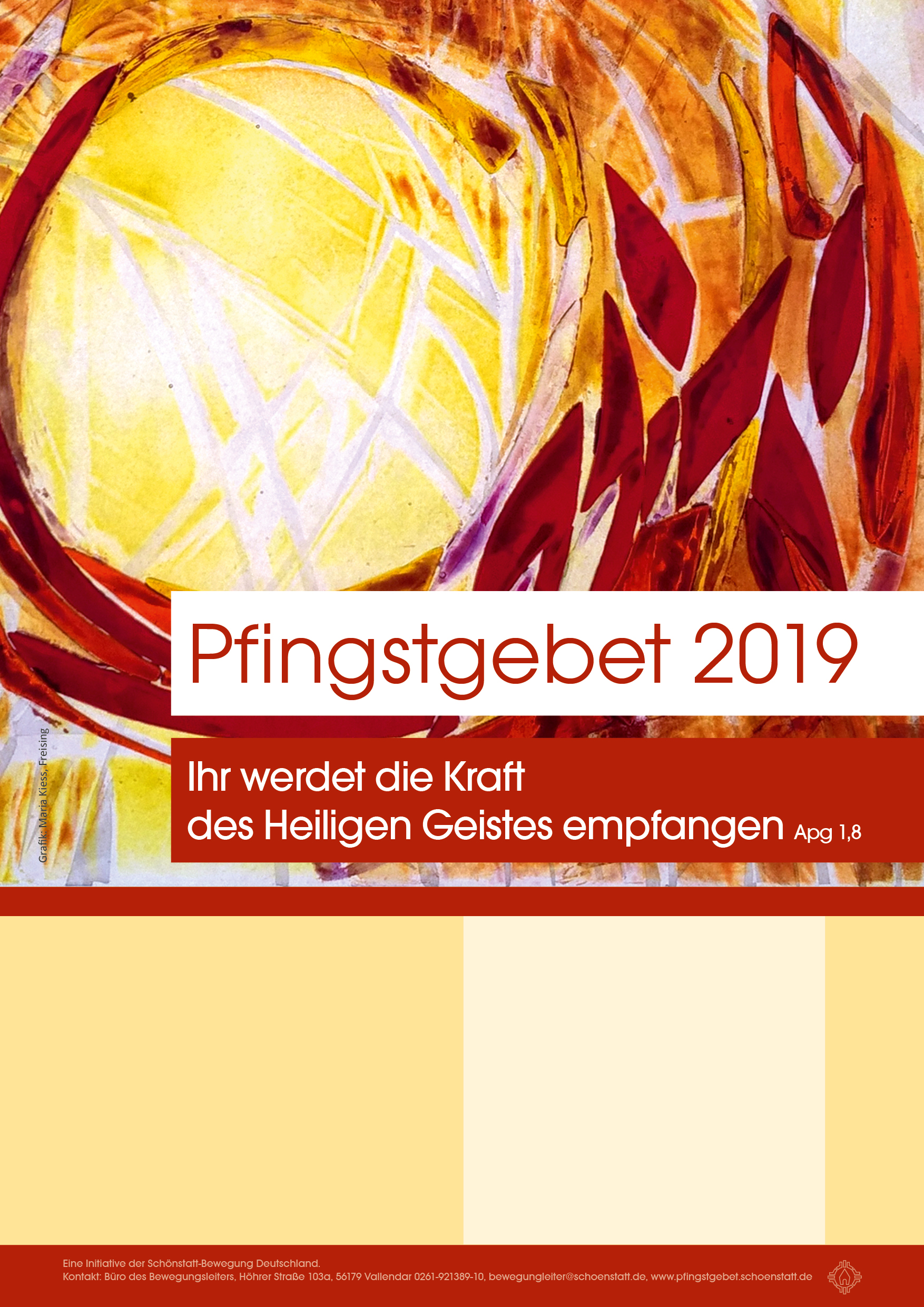 Schreiben Sie hier Ihre DatenSchreiben Sie hier Ihre DatenSchreiben Sie hier Ihre DatenSchreiben Sie hier Ihre DatenSchreiben Sie hier Ihre DatenSchreiben Sie hier Ihre DatenSchreiben Sie hier Ihre DatenSchreiben Sie hier Ihre Daten